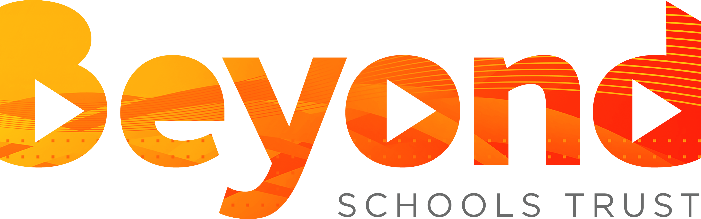 Teaching Staff ApplicationConfidentialSection A: Personal DetailsSection B: Education & TrainingOriginal documents of any training listed here must be produced prior to taking up the position for which you are applying.Section C: Previous EmploymentSection D: Applicant StatementIf you include a CV, please ensure its relevance to this appointment.Section E: ReferencesSection F: Protection of ChildrenSection G: Disclosure of RelationshipSection H: Superannuation SchemeEqual Opportunity MonitoringBeyond Schools Trust seeks to meet the aims and commitments set out in its equality policy. This includes not discriminating under the Equality Act 2010 and building an accurate picture of the make-up of its staff in encouraging equality and diversity. The organisation needs your help and co-operation to enable it to do this but filling in this form is voluntary. Gender   Man 	 Woman        Intersex         Non-binary        Prefer not to say If you prefer to use your own term, please specify here: Are you married or in a civil partnership?   Yes  	   No           Prefer not to say Age   16-24		 25-29		 30-34		 35-39		 40-44	      45-49 	          50-54		 55-59		 60-64  	 65+	            Prefer not to say   What is your ethnicity?Ethnic origin is not about nationality, place of birth or citizenship. It is about the group to which you perceive you belong. Please tick the appropriate boxWhiteEnglish    Welsh       Scottish        Northern Irish       Irish      British     Gypsy or Irish Traveller         Prefer not to say  Any other white background, please write in:  Mixed/multiple ethnic groupsWhite and Black Caribbean 	             White and Black African              White and Asian Prefer not to say    Any other mixed background, please write in:     Asian/Asian BritishIndian 	    Pakistani           Bangladeshi 	       Chinese           Prefer not to say     Any other Asian background, please write in: 		Black/ African/ Caribbean/ Black BritishAfrican 	                                 Caribbean	                           Prefer not to say    Any other Black/African/Caribbean background, please write in:   Other ethnic groupArab 	           Prefer not to say     Any other ethnic group, please write in:   	Do you consider yourself to have a disability or health condition?   Yes                                              No                                          Prefer not to say What is the effect or impact of your disability or health condition on your ability to give your best at work? Please write in here: The information in this form is for monitoring purposes only. If you believe you need a ‘reasonable adjustment’, then please discuss this with your LGB Chair, or the Clerk or Chair of the Trust What is your sexual orientation?Heterosexual 	           Gay           Lesbian           Bisexual            Prefer not to say   If you prefer to use your own term, please specify here:  What is your religion or belief?No religion or belief                Buddhist 	 Christian               Hindu          Jewish                                  Muslim 	           Sikh                      Prefer not to say   If other religion or belief, please write in:	What is your current working pattern?Full-time 	                                 Part-time                                  Prefer not to say What is your flexible working arrangement?None 	            Flexi-time                 Staggered hours 	       Term-time hours Annualised hours      Job-share                 Flexible shifts             Compressed hours Homeworking 	  Prefer not to say     If other, please write in:		Do you have caring responsibilities? If yes, please tick all that applyNone 	                                              Primary carer of a child/children (under 18) Primary carer of disabled child/children    Primary carer of disabled adult (18 and over)   Primary carer of older person   Secondary carer (another person carries out the main caring role)  Prefer not to say	Additional InformationPost Applied For:School:Surname:Forename(s):Title: (Mr/Mrs/Miss/Ms/Other)Title: (Mr/Mrs/Miss/Ms/Other)Previous Name(s) (if any):Previous Name(s) (if any):Address:Address:Address:Address:Address:Address:Address:Post Code:Post Code:Post Code:Email Address:Email Address:Email Address:Email Address:Home Telephone Number:Home Telephone Number:Mobile Telephone Number:Mobile Telephone Number:Mobile Telephone Number:National Insurance Number:National Insurance Number:DFE Teacher Number:DFE Teacher Number:DFE Teacher Number:(1) Training as a Teacher(1) Training as a Teacher(1) Training as a Teacher(1) Training as a Teacher(1) Training as a Teacher(1) Training as a TeacherTeacher Training InstituteDates (mm/yy)Dates (mm/yy)Qualifications obtained (Subject/Level)Qualifications obtained (Subject/Level)Qualifications obtained (Subject/Level)Teacher Training InstituteFromToQualifications obtained (Subject/Level)Qualifications obtained (Subject/Level)Qualifications obtained (Subject/Level)(2) University/College Qualifications (including professional qualifications)(2) University/College Qualifications (including professional qualifications)(2) University/College Qualifications (including professional qualifications)(2) University/College Qualifications (including professional qualifications)(2) University/College Qualifications (including professional qualifications)(2) University/College Qualifications (including professional qualifications)Name of InstitutionDates (mm/yy)Dates (mm/yy)Qualifications obtained (Subject/Level)Qualifications obtained (Subject/Level)Qualifications obtained (Subject/Level)Name of InstitutionFromToQualifications obtained (Subject/Level)Qualifications obtained (Subject/Level)Qualifications obtained (Subject/Level)(3) Secondary/Further Education (not including University/Colleges)(3) Secondary/Further Education (not including University/Colleges)(3) Secondary/Further Education (not including University/Colleges)(3) Secondary/Further Education (not including University/Colleges)(3) Secondary/Further Education (not including University/Colleges)(3) Secondary/Further Education (not including University/Colleges)School/College of FEDates (mm/yy)Dates (mm/yy)Qualifications obtained (Subject/Level)Qualifications obtained (Subject/Level)Qualifications obtained (Subject/Level)School/College of FEFromToQualifications obtained (Subject/Level)Qualifications obtained (Subject/Level)Qualifications obtained (Subject/Level)(4) Courses Attended Over Last 3 Years(4) Courses Attended Over Last 3 Years(4) Courses Attended Over Last 3 Years(4) Courses Attended Over Last 3 Years(4) Courses Attended Over Last 3 Years(4) Courses Attended Over Last 3 YearsTitleOrganising BodyOrganising BodyOrganising BodyDate (mm/yy)DurationPrevious Teaching Posts Held  - please ensure there are no gaps in dates(List in chronological order. Be explicit about type of School/College at time post held complete on separate sheet if required)Previous Teaching Posts Held  - please ensure there are no gaps in dates(List in chronological order. Be explicit about type of School/College at time post held complete on separate sheet if required)Previous Teaching Posts Held  - please ensure there are no gaps in dates(List in chronological order. Be explicit about type of School/College at time post held complete on separate sheet if required)Previous Teaching Posts Held  - please ensure there are no gaps in dates(List in chronological order. Be explicit about type of School/College at time post held complete on separate sheet if required)Previous Teaching Posts Held  - please ensure there are no gaps in dates(List in chronological order. Be explicit about type of School/College at time post held complete on separate sheet if required)Previous Teaching Posts Held  - please ensure there are no gaps in dates(List in chronological order. Be explicit about type of School/College at time post held complete on separate sheet if required)Previous Teaching Posts Held  - please ensure there are no gaps in dates(List in chronological order. Be explicit about type of School/College at time post held complete on separate sheet if required)Dates (mm/yy)Dates (mm/yy)Name, address  and type of School/College and whether single sexAge RangeNo’s on rollPost title& salary scaleReason for leavingFromToName, address  and type of School/College and whether single sexAge RangeNo’s on rollPost title& salary scaleReason for leavingPrevious Employment Other Than Teaching - please ensure there are no gaps in dates(Give details including voluntary and similar work including HM Forces and raising a family)Previous Employment Other Than Teaching - please ensure there are no gaps in dates(Give details including voluntary and similar work including HM Forces and raising a family)Dates (mm/yy)Dates (mm/yy)Name of organisation and addressPost and Nature of WorkFromToPick out those aspects of your experience or skills that are RELEVANT to this post.  Explain how your ability, skills and knowledge match those required for the appointment and the person specification.  Remember to consider experience in previous employment and relevant experience outside of paid work, such as that gained at home, in the community or through voluntary/leisure/college activities, and to tell us if you have special requirements to attend for the selection process, e.g. wheelchair access.  Give examples where you can in support of your application. (No more than 2 sides of A4).Please give the names and addresses of two referees who can be consulted regarding your professional ability for the post.  One of the referees must be your present or most recent employer - if not, we reserve the right to request one.  Students should include their college Principal.  References will be taken up before an offer of employment is made.  These may be requested before interviews.Please give the names and addresses of two referees who can be consulted regarding your professional ability for the post.  One of the referees must be your present or most recent employer - if not, we reserve the right to request one.  Students should include their college Principal.  References will be taken up before an offer of employment is made.  These may be requested before interviews.Name (Including title):Name (Including title):Address:Address:Telephone Number:Telephone Number:Email Address:Email Address:Relationship of Referee:Relationship of Referee:All posts involving direct contact with children are exempt from the Rehabilitation of Offenders Act 1974. However, amendments to the Exceptions Order 1975 (2013 & 2020) provide that certain spent convictions and cautions are 'protected'. These are not subject to disclosure to employers and cannot be taken into account. Guidance and criteria on the filtering of these cautions and convictions can be found on the Ministry of Justice website at https://www.gov.uk/government/publications/new-guidance-on-the-rehabilitation-of-offenders-act-1974 .Shortlisted candidates will be asked to provide details of all unspent convictions and those that would not be filtered, prior to the date of the interview. You may be asked for further information about your criminal history during the recruitment process.  If your application is successful, this self-disclosure information will be checked against information from the Disclosure & Barring Service before your appointment is confirmed.Link to Recruitment of Ex-Offenders Policy: accessibility pln (beyondschools.co.uk)Are you related by blood, marriage or as a co-habitee with any member of Beyond Schools Trust, the Board of Directors or any member of the Schools Advisory Boards?  Please answer Yes or No in the box  	If Yes, please state the name, relationship and position held:If Yes, please state the name, relationship and position held:Do you contribute to the Teacher’s Superannuation Scheme?  Please answer Yes or No in the boxIf you contribute to another scheme please give details:Have you elected to pay Superannuation contributions for part-time teaching?  Please answer Yes or No in the boxI declare that the information I have given in support of my application is, to the best of my knowledge and belief, true and complete.  I understand that if it is subsequently discovered that any statement is false or misleading, or that I have withheld relevant information or canvassed my application it may lead to disqualification or, if I have been appointed, I may be dismissed.I declare that the information I have given in support of my application is, to the best of my knowledge and belief, true and complete.  I understand that if it is subsequently discovered that any statement is false or misleading, or that I have withheld relevant information or canvassed my application it may lead to disqualification or, if I have been appointed, I may be dismissed.Signature :Date:Note: Appointment will be made on successfully passing Occupational Health Screening (if applicable).Post Applied For:School:Full Name (including title):Date of Birth:Are you applying as part of a Job Share?  Please answer Yes or No in the box 	Are you applying as part of a Job Share?  Please answer Yes or No in the box 	Where did you see the advertisement for this position?